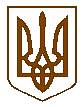 УКРАЇНАБілокриницька   сільська   радаРівненського   району    Рівненської    областіВ И К О Н А В Ч И Й       К О М І Т Е ТПРОЄКТ    РІШЕННЯ  липня 2020  рокуПро присвоєння поштової адреси об’єкту нерухомого майна	Розглянувши  заяву директора ТзОВ  «Ріал Істейт»Т.С. Алексюк про присвоєння поштової адреси об’єкту нерухомого майна (магазин продовольчих та непродовольчих товарів) в с. Біла Криниця Рівненського району Рівненської області, взявши до уваги подані нею документи, керуючись п.п. 10 п.б ст. 30 Закону України «Про місцеве самоврядування в Україні», виконавчий комітет Білокриницької сільської радиВ И Р І Ш И В :Присвоїти поштову адресу об’єкту нерухомого майна (магазин продовольчих та непродовольчих товарів), що розташований  на земельній ділянці з кадастровим номером 5624680700:02:005:0021, -                      с. Біла Криниця, вул. Рівненська, 112б.Сільський голова                                                                       Тетяна ГОНЧАРУК